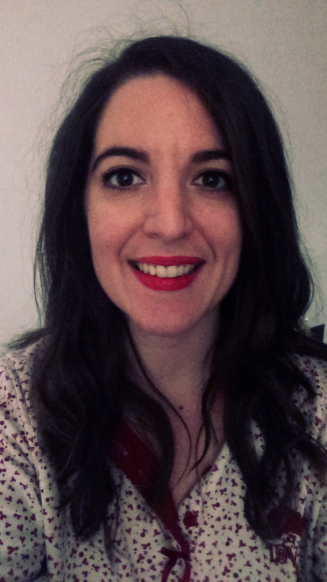 CURRENT POSITIONJuly 2019 - present, Research Associate in Atmospheric Chemistry / PANhellenic infrastructure for Atmospheric Composition and climatE chAnge (PANACEA), University of Crete – Department of Chemistry (Heraklion, Greece) PREVIOUS POSITIONS2015-2017, Graduate Student Researcher / IERSD, National Observatory of Athens / Greece2014-2014 (3 mo), Undergraduate Student Researcher / IERSD, National Observatory of Athens / Greece2013-2013 (3 mo), Undergraduate Student Researcher / ECPL Laboratory, University of Crete, Department of Chemistry/ GreeceACADEMIC STUDIES2016-2019,    PhD in Atmospheric Chemistry/ Co-tutorial thesis between IMT – Lille – Douai (Ecole Mines – Télécom) and University of Crete, Department of Chemistry /  France and GreeceDissertation title: « VOC source apportionment and emission inventory evaluation over the great Athens, comparison with other cities of the Mediterranean basin».2014-2016,   M.Sc in Environmental Chemistry / University of Crete, Department of Chemistry /  GreeceGrade: 8.67 / 10Graduation Thesis (Institute of Environmental Processes and Sustainable Development - IERSD, National Observatory of Athens): «Non-methane Hydrocarbons in the Greater Athens Area. Study of the time variation. Investigation of the contribution of the wood burning as a source».2010-2014,  B.Sc in Chemistry / University of Crete, Department of Chemistry /  GreeceGrade: 8.19 / 10Gratuation Thesis (Laboratory of Environmental Chemical Processes: Laboratory of Atmospheric Chemistry – ECPL, University of Crete, Department of Chemistry): «Ionic Composition of Tropospheric Aerosols over Eastern Mediterranean: Seasonal Variation and Comparison between the results of different types of sampling filters».EXPERSTISEMeasurements of Volatile Organic Compounds (VOC) in the atmosphere: field measurement campaigns, collection & analysis of air samples by Gas Chromatography (GC), analysis & interpretation of data using Microsoft Excel, IgorPro, EPA PMF, writing of reports & scientific articlesMeasurements of Polycyclic Aromatic Hydrocarbons (PAHs) in the atmosphere: sample treatment and laboratory analysis of air samples by High-Performance Liquid Chromatography (HPLC), analysis & interpretation of dataMeasurements of inorganic ions in the atmosphere: sample treatment and laboratory analysis of samples by Ion Chromatography (IC) for the identification and quantification of anions and cations, analysis & interpretation of data, report writingRESEARCH AND PROJECTSParticipation in the VOCURBAN project (Sources and Impacts of Volatile Organic Compounds (VOCs) in two Contrasted Urban Sites in the Greater AtheNs Area) for monitoring of VOC in the atmosphere of Athens and the analysis and interpretation of the data (P.I Dr. E. Liakakou; 2019 - 2021)Participation in the PANACEA panhellenic project for the monitoring of VOC (Volatile Organic Compounds) in the atmosphere of Athens and the analysis and interpretation of the data (2019 - 2021)Participation in the research projects of ACTRIS-II (Aerosol, Clouds and Trace Gases Research Infrastructure) and ChArMEx (Chemistry – Aerosol Mediterranean Experiment) for monitoring of VOC, for the better assessment of the local air quality and the identification and quantification of their emissions from sources (2016 - 2019).SCIENTIFIC PUBLICATIONSA. Panopoulou et al., 2018: Non Methane Hydrocarbons variability in Athens during winter-time: The role of traffic and heating”, Atmos. Chem. Phys., 18, 16139-16154, 2018 DOI: https://doi.org/10.5194/acp-18-16139-2018A. Panopoulou et al., 2020: “Yearlong measurements of monoterpenes and isoprene in a Mediterranean city (Athens): Natural vs anthropogenic origin”, Atmospheric Environment 243 (2020) 117803DOI: https://doi.org/10.1016/j.atmosenv.2020.117803 COMMUNICATION IN CONFERENCESPanopoulou A., Liakakou E., Gros V., Locoge N., Bonsang B., Mihalopoulos N., Sauvage S.,18- month time-resolved measurements of C2-C12 NMHCs to an urban background environment in Athens, Greece: Temporal variability and comparison with other studies, European Geosciences Union General Assembly – EGU 2016, Vienna, Austria, 07–12 April 2019,http://meetingorganizer.copernicus.org/EGU2019/EGU2019-8247.pdf(oral presentation)Panopoulou A., Liakakou E., Psiloglou B., Gros V., Bonsang B., Sauvage S., Locoge N., Lianou M., Gerasopoulos E., Mihalopoulos N., Non Methane Hydrocarbons (NMHCs) at the centre of Athens: variability and relative contribution of traffic and wood burning, European Geosciences Union General Assembly – EGU 2016, Vienna, Austria, 17–22 April 2016, http://adsabs.harvard.edu/abs/2016EGUGA..18.9714P(oral presentation by prof. Nikolaos Mihalopoulos)COMMUNICATION IN WORKSHOPSPanopoulou A., Liakakou E., Gros V., Sauvage S., Kalogridis A.C., Bonsang B., Locoge N., Lianou M., Psiloglou B., Gerasopoulos E., Mihalopoulos N., Trends and sources of C2-C12 non- methane hydrocarbons (NMHCs) in the Great Athens Area, International workshop on Atmospheric Processes in the Mediterranean, Larnaca, Cyprus, 17 - 21 October 2016(poster presentation) ATTEDANCE IN CONFERENCES12° Cyprus – Greece Chemistry Conference, Thessaloniki, Greece, 8- 10 May 201512° International Conference on Meteorology, Climate and Atmospheric Chemistry / COMECAP 2014, Heraklion Crete, Greece, 28 – 31 May 2014 OTHER SKILLSLanguages: Greek (native)                     English (Proficiency – Michigan C2)                     French (Basic – Delf B1)Personal: Project Management, Teamwork, Creativity, Goal orientation, Communication, Commitment, Listening & EmpathySUPERVISING AND TEACHING ACTIVITIES2015-2017: Tutor / POUKAMISAS EDUCATIONAL GROUP / Athens, Greece2015-2015 (6 mo):  Graduate Laboratory Supervisor / Laboratory of General Chemistry (Undergraduate Courses), University of Crete, Department of Chemistry / Heraklion, Greece